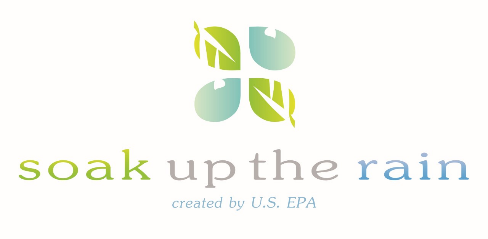 Soak Up the Rain New England Webinar SeriesTuesday, April 11th             3:00-4:30 EST To Register  Earth Day in Schools: Hear about what educators are doing to ‘soak up the rain’ in schools & communities From rain gardens to green roofs, to tree plantings and more, schools across New England have made real strides in soaking up the rain.   Join us for a presentation on student-led green infrastructure projects that have made a difference. Hear about  Green Infrastructure practices that don’t cost a fortune and meet the state educational standards. Presenters include:Robin Organ, Executive Director/Founder, Project Green Schools. Project Green Schools is a MA-based, leading national non-profit organization, organized for innovative Environmental Education, E-STEM Education, Leadership, and Action. Project Green Schools provides a number of environmental programs and resources to best develop the next generation of GREEN student leaders and schools.John Kelly, Environmental and Technology Instructor, Upper Cape Cod Regional Technical School.  John Kelly has been an instructor for The Upper Cape Cod Regional Technical School for the past five years.  John will present student projects utilizing rain runoff from the greenhouse for rain barrel collection and rain gardening in addition to projects involving green roofs and other innovative uses of storm water.  He will also highlight how these exciting projects and others have met the state educational standards with ‘buy in’ from school administration.  Ruth Steward, Executive Director, Worcester Tree Initiative. Ruth Steward has been with the Worcester Tree Initiative for over seven years. She has been responsible for coordinating planting programs with more than fifty schools in and around Worcester and starting the ‘Stewards in the Streets’ volunteer tree steward program which assesses the health of city street trees. Ruth will be presenting their school education program which involves teaching children how to plant and care for trees with a focus on the benefits of urban trees and their role in soaking up storm water in cities. Email registration address- 
https://attendee.gotowebinar.com/register/1232502335242151427*For questions about the webinar series or if you have ideas for additional webinar topics, please send an email to soakuptherain@epa.gov 